Седьмое    заседание                                                            27-го созыва                                                      РЕШЕНИЕ03 февраля  2017года                                                          №124     О деятельности Администрации сельского поселения Азяковский сельсовет  муниципального района Бураевский  район Республики Башкортостан в 2016 году и перспективах социально-экономического  развития на 2017 год Заслушав и обсудив отчет главы сельского поселения  Азяковский сельсовет  муниципального района Бураевский район  о   деятельности Администрации  сельского поселения  Азяковский сельсовет  в 2016 году и перспективах социально-экономического  развития на 2017 год, в целях закрепления достигнутых в 2016 году положительных результатов, руководствуясь Федеральным законом от 6 октября 2003 г. № 131-ФЗ «Об общих принципах организации местного самоуправления в Российской Федерации»,  Уставом сельского поселения Азяковский сельсовет  муниципального района Бураевский район Республики Башкортостан, Совет сельского поселения  Азяковский сельсовет  муниципального  района Бураевский район Республики Башкортостан   решил:     1. Отчет главы сельского поселения  Азяковский  сельсовет муниципального района Бураевский район А.Т.Мухаярова  «О деятельности Администрации сельского поселения  Азяковский сельсовет  муниципального района Бураевский  район Республики Башкортостан в 2016 году и перспективах социально-экономического  развития на 2017 год» принять к сведению.    2. Отметить положительные результаты в ООО СП  «Колос»,Салавата     по решению вопросов  наращивания    производства мяса и молока, укрепления кормовой базы и улучшения  племенных качеств скота.    3.Администрации сельского поселения:- продолжить работу и принять  дополнительные меры по наращиванию  налогооблагаемой базы , увеличению доли собственных доходов в бюджете;- обеспечить безусловное выполнение принятых и действующих муниципальных программ, работу  по оптимизации бюджетных и сокращению нерезультативных расходов;- принять  необходимые меры по  инвентаризации и оформлению  объектов собственности, не допускать нецелевое использование,  завершить работу по дальнейшему оформлению паевых земель, предоставлению их в долгосрочную аренду на законных основаниях.- держать под контролем работу по признанию бесхозяйными землями и  регистрацию на них права муниципальной собственности поселения.    4. Обнародовать настоящее решение путем размещения на официальном сайте и информационном стенде Администрации сельского поселения Азяковский сельсовет.    5. Контроль за исполнением настоящего решения возложить на постоянные комиссии Совета  сельского поселения  Азяковский сельсовет муниципального района Бураевский район Республики Башкортостан.Председатель Совета                                                         А.Т.Мухаяров БАШҠОРТОСТАН РЕСПУБЛИКАҺЫБОРАЙ РАЙОНЫ МУНИЦИПАЛЬРАЙОНЫНЫҢ ӘЗӘК АУЫЛ СОВЕТЫ
АУЫЛ БИЛӘМӘҺЕ СОВЕТЫ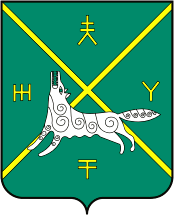 СОВЕТ СЕЛЬСКОГО ПОСЕЛЕНИЯ АЗЯКОВСКИЙ СЕЛЬСОВЕТ МУНИЦИПАЛЬНОГО  РАЙОНРЕСПУБЛИКИ БАШКОРТОСТАН